Publicado en Madrid el 23/11/2022 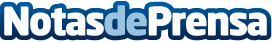 Black Friday: el robo de credenciales bancarias se duplica en 2022Los analistas de Kaspersky han descubierto que el número de ataques a través de troyanos bancarios se ha duplicado en 2022, en comparación con 2021, alcanzando los 20 millones. En el Black Friday en particular, los fraudes utilizan un nuevo tipo de phishing que, por primera vez, explota el concepto ‘compra ahora y paga después’. Estas son algunas de las evidencias reflejadas en el informe ‘Cómo los clientes son estafados en la campaña Black Friday de 2022’, realizado por KasperskyDatos de contacto:Mónica Iglesias690196537Nota de prensa publicada en: https://www.notasdeprensa.es/black-friday-el-robo-de-credenciales-bancarias_1 Categorias: Hardware Entretenimiento Ciberseguridad http://www.notasdeprensa.es